Dixie State University Policy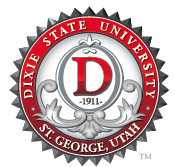 Purpose and ScopeDefinitionsProcessUse of an Electronic SignatureElectronic Signature Methods and RulesExceptionsAddendaPurpose and ScopeStatutory authority to sign specific types of proposals, contracts, grants, and agreements on behalf of the University has been delegated by the Utah  Board of and the  Board of Trustees. The purpose of this policy is:To establish responsibilities for the review, approval, and signing of official University documents.To establish circumstances when an electronic signature may replace a written signature and formulate approval process for electronic signature methods.To provide protection to the University and to individual University employees from legal liability.To maintain University compliance with University, tate, ederal, and private  requirements.This policy applies to all  transacted on behalf of the University which an authorized individual signs or approves when both parties to the transaction agree to conduct it by electronic means.An agreement or requirement to conduct a transaction by electronic means is only satisfied if the information is provided or delivered in an electronic format capable of being retained, stored, and printed by the recipient at the time of receipt.DefinitionsAuthorized Alternate:  An individual designated in writing by a University Offic to act  behalf in matters requiring signature on Official Document.  An Authorized Alternate may:Exercise such authority in the planned or occasional absence of a University ffic as a “proxy” for a specific period of time.Receive a more permanent delegation of authority for one or  particular fficial ocument or category of ocuments.Electronic Record: A record created, generated, sent, communicated received, or stored by electronic means.Electronic Signature:   An electronic sound, symbol, or process attached or logically associated with an electronic record insofar as it was executed or adopted by a person with the intent to sign the record. This includes handwritten signatures, replicas or representations thereof, cryptographic protocols, and “accept”, “place order”, and similar Web page buttons.Official Document:  ritten agreement or other formal instrument that the University. Official ocument obligate the University to act, engage, consent, perform, or pay.  t least one party to the transaction is external to the University. fficial ocument may be in the form of contract, proposal, agreement, statement, notice, resolution, letter, memorandum, license, and other instrumentAll purchases and contracts must conform with  P.Transactions using Universityissued credit cards, including e-commerce purchases, are considered fficial ocuments, insofar as:Any purchase authorization or agreement is within the scope and authority of the purchaser’s authority to expend those funds for that purchase.The purchaser has exercised due diligence evaluating any vendor and has made a reasonable determination that the vendor is legitimate.The purchaser has exercised due diligence evaluating any  site and has made a reasonable determination that the site is valid and secure.University Offic:  The University President ProcessA fficial ocument  be signed by a University ffic, an uthorized lternate, or as otherwise permitted by University policy.University policy allows for many business processes, forms, and related documents provide instructions for authorized approvals and signatures to facilitate the processing of routine transactions such as campus orders, purchase requisitions, expense or travel reimbursements, and other documents.  These documents are properly handled at the ssociate ice-resident, ean, irector, or epartment hair level.procurement. listed in Addendum 1.All grant proposals and applications that involve matching funds or indirect costs require the additional approval of the  Executive Director of Budget.This policy is not intended to supersede other policies or change approval requirements for established, internal business processes.fficial ocument  signed by a University fficial whenever . In exigent circumstances, an uthorized . Such must be retained by the An email from the University fficial acceptably meets this requiremente. designated as an uthorized   sign  own name and not the name of the University fficwho made the designation.If an employee or other individual who does not have signatory authority to bind the University , the University  not bound by that  and  not obligated to conform to its terms. An employee who   signatory authority may be:Subject to employee discipline, including termination.Held responsible for misappropriation of University property and/or resources.Held personally liable for the performance of the .Obligated to ensure the performance of the  and adherence to all laws, rules, and/or regulations related to the , including tate and ederal tax laws which may include tax liability.Referred for criminal prosecution.Use of an Electronic SignatureWhen a University policy requires that a ocument or electronic record must have the signature of a individual, that requirement is met when the electronic record has associated with it an electronic signature using an approved electronic signature method.When an external legal requirement requires that  or electronic record must have the signature of a individual, that requirement is met when the electronic record has associated with it an electronic signature using an approved electronic signature method that complies with Utah state law and/or ederal regulation.Electronic Signature Methods and RulesExcept when superseded by Utah Board of policy, Utah State Code, or ederal regulation, the University reserves the right to enact procedures and rules that:Identify specific transactions that the University is willing or unwilling to conduct by electronic means.Specify the manner and format in which electronic records of official documents must be created, generated, sent, communicated, received, and stored, as well as the systems established for these purposes.Stipulate the type of electronic signature method, determine the manner and format in which the electronic signature must be affixed to the electronic record, and identify the criteria for any individual using an electronic signature.Require appropriate control processes and procedures in order to ensure adequate preservation, disposition, integrity, security, confidentiality, and auditability of electronic records.Determine acceptable, required, and/or reasonable attributes for electronic records for corresponding non-electronic records as needed, including requiring that non- electronic records of records signed with an electronic signature include a notation of the individual electronically signing the record and the date it was signed.Restrict or exclude a specific electronic method or protocol deemed inappropriate, unsecure, or unsafe.Limit the use of electronic signatures (i.e. approved only for use by specific department(s), approved to be used only with particular records, or approved for use only on a specific type of record). Such limitations are binding on all University  and any other use of an electronic signature method  considered an invalid use and a violation of this policy.Any individual or entity that makes inappropriate or illegal use of an electronic signature as defined by this policy, Utah state law, and/or ederal regulation, is subject to sanctions up to and including suspension, termination, and/or criminal prosecution.ExceptionsExceptions to this policy may only be authorized by the University President in special or exigent circumstances that make strict compliance impracticable. Any exception to this policy must be properly in  writ, including the special or exigent circumstance,  be retained.AddendaAddendum 1: Signature Authority for Official University Documents
(https://files.dixie.edu/sites/hr/pl/policy/149a.docx?Web=1)Addendum : Electronic SignaturePolicy Owner: General CounselHistory:Approved 3/20/15